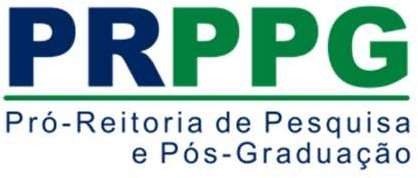 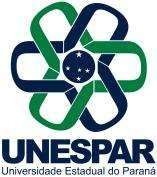 ANEXO I - FORMULÁRIO DE SOLICITAÇÃOEdital 007/2023 - PRPPG/Unespar(este formulário deverá ser preenchido e assinado eletronicamente pelo/a docente proponente)(	) Declaro que não possuo inadimplências junto à Universidade Estadual do Paraná e PRPPG, sob pena de ser responsabilizado por declaração não verdadeira.(     ) Declaro que o trabalho é de minha autoria, será apresentado e publicado em Anais/caderno de resumos do evento científico.Cidade, campus,	de	de 202	.                           Nome do professor/a solicitanteAssinado eletronicamente nos termos do Art. 38 do Decreto Estadual nº 7304/2021DADOS DO/A DOCENTE SOLICITANTEDADOS DO/A DOCENTE SOLICITANTENome do/a docente completo:Campus:Colegiado:Título da Pesquisa cadastrada e vigente no âmbito do campus:Vinculação a Programa de Pós- Graduação Strictu Sensu da Unespar:(	) Sim - Programa: (	) NãoOrientador/a nos Programas de Iniciação Científica (PIC) e Iniciação em DesenvolvimentoTecnológico e Inovação (PIBITI) vigentes:(	) Sim(	) NãoE-mail:Telefone:DADOS DO EVENTODADOS DO EVENTONome do evento:LocalData da realização:Instituição Organizadora:Página eletrônica:Título do trabalho:Autor(es) com respectivo vínculo institucional: